ПРАВИТЕЛЬСТВО РОССИЙСКОЙ ФЕДЕРАЦИИПОСТАНОВЛЕНИЕот 5 марта 2018 г. N 228О РЕЕСТРЕ ЛИЦ, УВОЛЕННЫХ В СВЯЗИ С УТРАТОЙ ДОВЕРИЯВ соответствии со статьей 15 Федерального закона "О противодействии коррупции" Правительство Российской Федерации постановляет:1. Утвердить прилагаемое Положение о реестре лиц, уволенных в связи с утратой доверия.2. Установить, что реализация полномочий, предусмотренных настоящим постановлением, осуществляется в пределах установленной Правительством Российской Федерации предельной численности работников федеральных органов исполнительной власти и бюджетных ассигнований, предусмотренных указанным органам в федеральном бюджете на руководство и управление в сфере установленных функций.Председатель ПравительстваРоссийской ФедерацииД.МЕДВЕДЕВУтвержденопостановлением ПравительстваРоссийской Федерацииот 5 марта 2018 г. N 228ПОЛОЖЕНИЕО РЕЕСТРЕ ЛИЦ, УВОЛЕННЫХ В СВЯЗИ С УТРАТОЙ ДОВЕРИЯ1. Настоящее Положение определяет порядок включения сведений о лице, которое было уволено (чьи полномочия были прекращены) в связи с утратой доверия за совершение коррупционного правонарушения (далее - сведения), в реестр лиц, уволенных в связи с утратой доверия (далее - реестр), исключения из реестра сведений, размещения реестра на официальном сайте федеральной государственной информационной системы в области государственной службы в информационно-телекоммуникационной сети "Интернет" (далее - единая система).(в ред. Постановления Правительства РФ от 12.07.2023 N 1137)2. Департамент Правительства Российской Федерации, к сфере ведения которого относится обеспечение реализации полномочий Правительства Российской Федерации в решении кадровых вопросов (далее - уполномоченное подразделение Аппарата Правительства Российской Федерации), осуществляет размещение реестра на официальном сайте единой системы и внесение в реестр изменений в соответствии с настоящим Положением.3. Федеральные государственные органы и высшие исполнительные органы субъектов Российской Федерации (далее - уполномоченные государственные органы), Центральный банк Российской Федерации, государственные корпорации (компании), публично-правовые компании, Фонд пенсионного и социального страхования Российской Федерации, Федеральный фонд обязательного медицинского страхования, иные организации, созданные Российской Федерацией на основании федеральных законов, и организации, созданные для выполнения задач, поставленных перед Правительством Российской Федерации (далее - уполномоченные организации), определяют должностное лицо, ответственное за включение сведений в реестр и исключение сведений из него посредством направления сведений в уполномоченное подразделение Аппарата Правительства Российской Федерации в соответствии с настоящим Положением.(п. 3 в ред. Постановления Правительства РФ от 24.03.2023 N 471)4. Территориальные органы, иные территориальные подразделения федеральных государственных органов, органы государственной власти субъектов Российской Федерации, органы местного самоуправления, территориальные подразделения уполномоченных организаций, а также организации, созданные для выполнения задач, поставленных перед федеральными государственными органами, определяют должностное лицо, ответственное за направление сведений в уполномоченный государственный орган (уполномоченную организацию) в соответствии с настоящим Положением для их включения в реестр, а также для исключения из реестра сведений по основаниям, указанным в пункте 15 настоящего Положения.5. Сведения включаются в реестр посредством их направления в уполномоченное подразделение Аппарата Правительства Российской Федерации:а) должностным лицом федерального государственного органа - в отношении лиц, замещавших государственные должности Российской Федерации, должности федеральной государственной службы в федеральном государственном органе, в территориальном органе и ином территориальном подразделении этого федерального государственного органа, должности в организациях, созданных для выполнения задач, поставленных перед указанным федеральным государственным органом (за исключением уполномоченных организаций), а также должности в федеральных государственных учреждениях;(в ред. Постановления Правительства РФ от 12.07.2023 N 1137)б) должностным лицом высшего исполнительного органа субъекта Российской Федерации - в отношении лиц, замещавших государственные должности субъекта Российской Федерации, муниципальные должности, должности государственной гражданской службы субъекта Российской Федерации и муниципальной службы, а также должности руководителей государственных учреждений субъекта Российской Федерации или муниципальных учреждений;(в ред. Постановлений Правительства РФ от 24.03.2023 N 471, от 12.07.2023 N 1137)в) должностным лицом уполномоченной организации - в отношении лиц, замещавших должности в уполномоченной организации, а также должности в ее территориальных подразделениях.6. Сведения направляются в федеральный государственный орган:а) должностным лицом территориального органа или иного территориального подразделения федерального государственного органа - в отношении лиц, замещавших государственные должности Российской Федерации, должности федеральной государственной службы;б) должностным лицом организации, созданной для выполнения задач, поставленных перед федеральным государственным органом (за исключением уполномоченной организации), - в отношении лиц, замещавших должности в этой организации.7. Сведения направляются в высший исполнительный орган субъекта Российской Федерации:(в ред. Постановления Правительства РФ от 24.03.2023 N 471)а) должностным лицом государственного органа субъекта Российской Федерации - в отношении лиц, замещавших государственные должности субъекта Российской Федерации, должности государственной гражданской службы субъекта Российской Федерации, должности руководителей государственных учреждений субъекта Российской Федерации;(в ред. Постановления Правительства РФ от 12.07.2023 N 1137)б) должностным лицом органа местного самоуправления - в отношении лиц, замещавших муниципальные должности, должности муниципальной службы, должности руководителей муниципальных учреждений.(в ред. Постановления Правительства РФ от 12.07.2023 N 1137)8. Сведения в отношении лиц, замещавших должности в территориальных подразделениях уполномоченной организации, направляются в уполномоченную организацию должностным лицом ее территориального подразделения.9. Должностное лицо уполномоченного подразделения Аппарата Правительства Российской Федерации, на которое в установленном порядке возложена обязанность по размещению реестра на официальном сайте единой системы и внесению в реестр изменений в соответствии с настоящим Положением, несет установленную законодательством Российской Федерации дисциплинарную ответственность за своевременность размещения сведений в реестре на официальном сайте единой системы.Должностное лицо, указанное в пункте 3 настоящего Положения, несет установленную законодательством Российской Федерации дисциплинарную ответственность за достоверность, полноту и своевременность направления сведений в уполномоченное подразделение Аппарата Правительства Российской Федерации.Должностное лицо, указанное в пункте 4 настоящего Положения, несет установленную законодательством Российской Федерации дисциплинарную ответственность за достоверность, полноту и своевременность направления сведений в уполномоченный государственный орган (уполномоченную организацию).10. Должностное лицо, указанное в пункте 4 настоящего Положения, направляет информацию, указанную в пункте 12 настоящего Положения, в уполномоченный государственный орган (уполномоченную организацию) в течение 10 рабочих дней со дня принятия акта об увольнении (о прекращении полномочий) в связи с утратой доверия за совершение коррупционного правонарушения в соответствии с пунктами 6 - 8 настоящего Положения.(в ред. Постановления Правительства РФ от 12.07.2023 N 1137)11. Должностное лицо, указанное в пункте 3 настоящего Положения, направляет информацию, указанную в пункте 12 настоящего Положения, в уполномоченное подразделение Аппарата Правительства Российской Федерации в течение 10 рабочих дней со дня принятия акта об увольнении (о прекращении полномочий) в связи с утратой доверия за совершение коррупционного правонарушения или в течение 5 рабочих дней со дня получения информации в соответствии с пунктом 10 настоящего Положения.(в ред. Постановлений Правительства РФ от 30.01.2021 N 87, от 12.07.2023 N 1137)12. Для включения сведений в реестр уполномоченный государственный орган (уполномоченная организация) направляет в уполномоченное подразделение Аппарата Правительства Российской Федерации следующую информацию о лице, которое было уволено (чьи полномочия были прекращены):а) фамилия, имя и отчество;б) дата рождения;в) идентификационный номер налогоплательщика (ИНН), присваиваемый налоговым органом Российской Федерации, или аналог идентификационного номера налогоплательщика в соответствии с законодательством соответствующего иностранного государства (для иностранных лиц) - при наличии;г) страховой номер индивидуального лицевого счета (СНИЛС) - при наличии;д) номер и серия паспорта или реквизиты заменяющего его документа;е) наименование органа (организации), в котором замещало должность лицо;ж) наименование должности, замещаемой на момент увольнения (прекращения полномочий) в связи с утратой доверия за совершение коррупционного правонарушения;з) дата и номер (реквизиты) соответствующего акта или решения суда об увольнении (о прекращении полномочий) в связи с утратой доверия за совершение коррупционного правонарушения;и) сведения о совершенном коррупционном правонарушении, послужившем основанием для увольнения (прекращения полномочий) в связи с утратой доверия за совершение коррупционного правонарушения, со ссылкой на положение нормативного правового акта, требования которого были нарушены.(п. 12 в ред. Постановления Правительства РФ от 12.07.2023 N 1137)13. Одновременно в уполномоченное подразделение Аппарата Правительства Российской Федерации направляется заверенная соответствующей кадровой службой копия акта об увольнении (о прекращении полномочий) в связи с утратой доверия за совершение коррупционного правонарушения.(в ред. Постановления Правительства РФ от 12.07.2023 N 1137)14. Уполномоченное подразделение Аппарата Правительства Российской Федерации в течение 10 рабочих дней со дня поступления информации в соответствии с пунктом 11 настоящего Положения вносит изменения в реестр, размещаемый на официальном сайте единой системы.15. Сведения исключаются из реестра по следующим основаниям:а) отмена акта об увольнении (о прекращении полномочий) в связи с утратой доверия за совершение коррупционного правонарушения;(в ред. Постановления Правительства РФ от 12.07.2023 N 1137)б) вступление в установленном порядке в законную силу решения суда об отмене акта или решения суда об увольнении (о прекращении полномочий) в связи с утратой доверия за совершение коррупционного правонарушения;(в ред. Постановления Правительства РФ от 12.07.2023 N 1137)в) истечение 5 лет со дня принятия акта или решения суда об увольнении (о прекращении полномочий) в связи с утратой доверия за совершение коррупционного правонарушения;(в ред. Постановления Правительства РФ от 12.07.2023 N 1137)г) смерть лица, которое было уволено (чьи полномочия были прекращены) в связи с утратой доверия за совершение коррупционного правонарушения.(в ред. Постановления Правительства РФ от 12.07.2023 N 1137)16. Уполномоченное подразделение Аппарата Правительства Российской Федерации вносит изменения в реестр в следующие сроки:а) не позднее 10 рабочих дней со дня поступления информации в соответствии с пунктами 17 и 21 настоящего Положения - по основаниям, предусмотренным подпунктами "а" и "б" пункта 15 настоящего Положения. В соответствующей строке реестра сроком на 1 месяц создается запись о том, что сведения подлежат исключению из реестра. По истечении указанного срока сведения удаляются из реестра;б) на следующий календарный день после наступления основания, предусмотренного подпунктом "в" пункта 15 настоящего Положения;в) не позднее 10 рабочих дней со дня поступления информации в соответствии с пунктами 17 и 21 настоящего Положения - по основанию, предусмотренному подпунктом "г" пункта 15 настоящего Положения.17. Должностное лицо, указанное в пункте 3 настоящего Положения, обязано направить уведомление об исключении из реестра сведений в уполномоченное подразделение Аппарата Правительства Российской Федерации в течение 5 рабочих дней со дня наступления оснований, предусмотренных подпунктами "а" и "б" пункта 15 настоящего Положения, или со дня получения уведомления или письменного заявления в соответствии с пунктами 18 - 20 настоящего Положения.(в ред. Постановления Правительства РФ от 30.01.2021 N 87)18. Должностное лицо, указанное в пункте 4 настоящего Положения, обязано направить уведомление об исключении из реестра сведений в уполномоченный государственный орган (уполномоченную организацию) в течение 5 рабочих дней со дня наступления оснований, предусмотренных подпунктами "а" и "б" пункта 15 настоящего Положения, или со дня получения письменного заявления в соответствии с пунктами 19 и 20 настоящего Положения.(в ред. Постановления Правительства РФ от 30.01.2021 N 87)19. Для исключения из реестра сведений по основанию, предусмотренному подпунктом "б" пункта 15 настоящего Положения, лицо, в отношении которого судом было принято решение об отмене акта или решения суда, явившихся основаниями для включения сведений в реестр, вправе направить в орган (организацию), в котором указанное лицо замещало должность, посредством почтовой связи (передать на личном приеме граждан) письменное заявление с приложением нотариально заверенной копии решения суда.(в ред. Постановления Правительства РФ от 12.07.2023 N 1137)20. Для исключения из реестра сведений по основанию, предусмотренному подпунктом "г" пункта 15 настоящего Положения, родственники или свойственники лица, которое было уволено (чьи полномочия были прекращены) в связи с утратой доверия за совершение коррупционного правонарушения, вправе направить в орган (организацию), в котором замещало должность такое лицо, посредством почтовой связи (передать на личном приеме граждан) письменное заявление с приложением нотариально заверенной копии свидетельства о смерти.(п. 20 в ред. Постановления Правительства РФ от 12.07.2023 N 1137)21. В случае упразднения (ликвидации) органа (организации), в котором замещало должность лицо, которое было уволено (чьи полномочия были прекращены) в связи с утратой доверия за совершение коррупционного правонарушения, письменные заявления, указанные в пунктах 19 и 20 настоящего Положения, направляются непосредственно в уполномоченное подразделение Аппарата Правительства Российской Федерации посредством почтовой связи (передаются на личном приеме граждан).(в ред. Постановления Правительства РФ от 12.07.2023 N 1137)22. Реестр размещается в открытом доступе на официальном сайте единой системы по адресу http://gossluzhba.gov.ru/reestr в виде списка, который содержит:(в ред. Постановления Правительства РФ от 30.01.2021 N 87)а) порядковый номер;б) фамилию, имя и отчество лица, которое было уволено (чьи полномочия были прекращены) в связи с утратой доверия за совершение коррупционного правонарушения;(в ред. Постановления Правительства РФ от 12.07.2023 N 1137)в) наименование органа (организации), в котором замещало должность лицо, которое было уволено (чьи полномочия были прекращены) в связи с утратой доверия за совершение коррупционного правонарушения;(в ред. Постановления Правительства РФ от 12.07.2023 N 1137)г) наименование должности, замещаемой на момент увольнения (прекращения полномочий) в связи с утратой доверия за совершение коррупционного правонарушения;(в ред. Постановления Правительства РФ от 12.07.2023 N 1137)д) положение нормативного правового акта, требования которого были нарушены и послужившее основанием для увольнения (прекращения полномочий) лица в связи с утратой доверия за совершение коррупционного правонарушения;(в ред. Постановления Правительства РФ от 12.07.2023 N 1137)е) дату соответствующего акта или решения суда об увольнении (о прекращении полномочий) в связи с утратой доверия за совершение коррупционного правонарушения;(в ред. Постановления Правительства РФ от 12.07.2023 N 1137)ж) дату размещения информации на официальном сайте единой системы.23. Изменение сведений, включенных в реестр, в части, касающейся исправления технических ошибок, осуществляется уполномоченным подразделением Аппарата Правительства Российской Федерации в течение суток со дня самостоятельного выявления технических ошибок, а также в течение 5 рабочих дней со дня получения соответствующего письменного обращения.(в ред. Постановления Правительства РФ от 30.01.2021 N 87)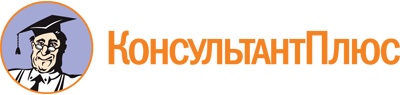 Постановление Правительства РФ от 05.03.2018 N 228
(ред. от 12.07.2023)
"О реестре лиц, уволенных в связи с утратой доверия"
(вместе с "Положением о реестре лиц, уволенных в связи с утратой доверия")Документ предоставлен КонсультантПлюс

www.consultant.ru

Дата сохранения: 28.12.2023
 Список изменяющих документов(в ред. Постановлений Правительства РФ от 30.01.2021 N 87,от 24.03.2023 N 471, от 12.07.2023 N 1137)Список изменяющих документов(в ред. Постановлений Правительства РФ от 30.01.2021 N 87,от 24.03.2023 N 471, от 12.07.2023 N 1137)